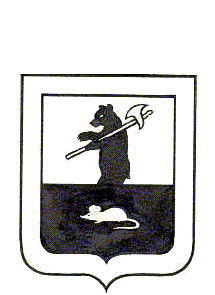 Муниципальный Совет городского поселения МышкинРЕШЕНИЕ О выборах и утверждении состава постоянных комиссий Муниципального Совета городского поселения Мышкин четвертого созываПринято Муниципальным Советом городского поселения Мышкин« 08 » октября 2019 г.1. Создать две постоянные комиссии Муниципального Совета городского поселения Мышкин четвертого созыва и утвердить их в следующем составе:Постоянная комиссия по бюджету, налогам и финансам:1. Мазурова Ольга Николаевна;2. Кустиков Сергей Николаевич;3. Субботин Сергей Николаевич;4. Асадов Натиг Алимович.Постоянная комиссия по социальной политике и вопросам местного самоуправления:1. Сычиков Сергей Викторович;2. Корсакова Любовь Михайловна;3. Беляева Юлия Николаевна;4. Котова Елена Николаевна.2. Решение вступает в силу с момента его принятия. 3. Опубликовать настоящее решение в газете «Волжские зори» и на официальном сайте Администрации городского поселения Мышкин в информационно – телекоммуникационной сети «Интернет».Глава городского 			Председатель Муниципального Советапоселения Мышкин 			городского поселения Мышкин____________ Е.В. Петров		______________ Л.А.Чистяков «08» октября 2019 г. № 3